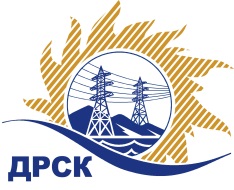 Акционерное Общество«Дальневосточная распределительная сетевая  компания»ПРОТОКОЛ ПЕРЕТОРЖКИСПОСОБ И ПРЕДМЕТ ЗАКУПКИ: открытый запрос предложений на право заключения Договора «Программное обеспечение 1С»   для нужд АО «ДРСК» (закупка 1179 раздела 3.1. ГКПЗ 2017 г.).Плановая стоимость: 3 455 000,00 руб., без учета НДС.ПРИСУТСТВОВАЛИ: постоянно действующая Закупочная комиссия 1-го уровня Информация о результатах вскрытия конвертов:В адрес Организатора закупки поступило 2 (две) заявки на участие в  процедуре переторжки.Вскрытие конвертов было осуществлено в электронном сейфе Организатора закупки на ЕЭТП, в сети «Интернет»: https://rushydro.roseltorg.ru  автоматически.Дата и время начала процедуры вскрытия конвертов с предложениями на участие в закупке: 10:00 часов благовещенского времени 20.07.2017 г Место проведения процедуры вскрытия конвертов с заявками на участие в закупке: Единая электронная торговая площадка, в сети «Интернет»: https://rushydro.roseltorg.ru.Секретарь Закупочной комиссии 1 уровня  		                                     М.Г.ЕлисееваЧувашова О.В.(416-2) 397-242№ 522/ИТ-Пг. Благовещенск20 июля 2017 г.№ п/пПорядковый номер заявкиНаименование участникаОсновная заявка без НДСУлучшенная заявка без НДС11ООО 'Бизнес Виктори Софт' 
ИНН/КПП 7737535924/772401001 
ОГРН 50877464458603430060.00-22Общество с ограниченной ответственностью "1-й Советник" 
ИНН/КПП 6659178653/667801001 
ОГРН 10866590146723430060.00-33ООО Внедренческий центр «ЛАЭРТА» 
ИНН/КПП 7709464069/770901001 
ОГРН 11577466791883430060.003109500.0044ООО "АКСИОМА-СОФТ" 
ИНН/КПП 7717803501/771701001 
ОГРН 11477480157443430060.00-55ООО «Программ инжиниринг» 
ИНН/КПП 7712026844/770501001 
ОГРН 10377391697313430060.00-66ООО "Софт Билдинг" 
ИНН/КПП 7839399170/783901001 
ОГРН 10978470226023430060.00-77ООО "Государственные проекты 1С-Рарус" 
ИНН/КПП 5405266992/540601001 
ОГРН 10454019049543258557.003087054.0088ООО «ИЦ Элит-профит» 
ИНН/КПП 7710404441/773601001 
ОГРН 10277397273443449836.00-